PaasnachtVoorganger ds. Jurjen Hilverda, orgel Simon Bouma, cello Judith Oost, lector Annalies Woudstra De opnames zijn gemaakt in de St.Margryttsjerke te Easterlittens op dinsdag 7 april 2020. De teksten en liederen zijn afkomstig van het oratorium ‘Als de graankorrel sterft…’ De viering is via de website te beluisteren: http://www.huins-lions.nl/kerkdiensten-beluisteren1.htmlOrde van de vieringMuziek - Andante; J.S. BachInleidingLied ‘Als de graankorrel’Korte stilteLied ‘Nachtblauw de hemel’TekstDe nieuwe PaaskaarsLied ‘Licht!’Tekst Lied ‘Licht, geluid, beweging, lied’Evangelielezing  Marcus 16, 5 - 7 Lied ‘Snelle lichtflits’Muziek - Largo; H. EcclesEnkele teksten:BeginEr is een vreemde leegte neergedaald, een grote stilte die geen stilstand is.Weggestorven het tumult van strijdende partijen, van innerlijke strijd. Achter ons. Al half vergeten. Van geen belang.Rondom ons gaat het leven voort, trekkend rond de plaats van leegte die ons bestaan geworden is.En wij overdenken woordloos, beeld loos wat gebeurd moet zijn.En van ver daalt milde vrede over die gedachten neer, waar de dood zo dichtbij langsging, dingen meenam die hun dienst hebben gedaan, mensen meenam die ons lief zijn, die ons lief zijn…Uitgevochten, uitgeleden,  afgeleefd en uitgeput zijn wij slechts…en toch in vrede. Grijs de toekomst, geen verleden.  Zelfs het uur is opgelost. In de aarde kiemt het leven,in ons hart woont nog de liefde. Nee, te rijmen valt dit niet…Aan de grenzen van ons weten  een gedachte die niet gaan wil en die wij niet durven denken… …toch houdt zij zacht kloppend aan. Wat wil zij zeggen?  Siddering die ons doortrekt. Dood schept ruimte voor iets nieuws,  Een huivering over de huid… Laat wat geweest is, achter je.  Tijd voor verandering. Tijd voor iets nieuws.  Mogen wij? Durven wij? Is dit een weg? In de akkers sterft het graan,  is gestorven. Groen worden de velden, gekiemd uit wat was.  Verandering. Dood en wedergeboorte.  Diep geheim.  Onbegrepen.  Zo nabij.Lied ‘Nachtblauw de hemel’TekstHoor! Klopt daar het leven aan?Lied breekt in in duisternis, wekt ons. Roept ons op te staan…Opstaan, en opnieuw op weg gaan, nieuwe wegen, ongebaand nog. Verandering...Lied ‘Licht dat terugkomt’Nachtblauw nevelt weg in lila rozerood, steeds hoger aan de horizon… een nieuwe dag. Een nieuw bestaan? Leven na de dood?De nieuwe Paaskaars brandtLied  ‘Licht!’Tekst:Het leven, sterker dan de dood!Leven dat opstaat, altijd weer opstaat,leven dat onsterfelijk is.Licht dat terugkwam.Hoop die niet stierf.Vreugde die bij ons bleef.Lied ‘Licht, geluid, beweging, lied1. Licht, geluid, beweging lied, wit de glans van hergeboorte,  goud de glans van eeuwigheid, die ons aanraakt en bekleedt,met dit wonder, ongekend. Diep geheim. Dood en herleving. 2. Inzicht als een witte flits, inslag als een bliksemschicht,  dood heeft niet het laatste woord. Leven sterker dan de dood. Woorden schieten nog te kort. Diep geheim. Dood en herleving. 3. Vreugde die zich in ons brandt, vuur dat reinigt en verteert  wat ons nog tot ballast was, rook die zuivert en ontsmet wat ons van de dood nog aanhangt. Diep geheim. Dood en verrijzenis.4.Zie het leven om je heen, bloeiend staat daar geel de narcis die haar kleurige trompet blaast.Hoor je eigen harteklop die het levensrimte meeslaat. Diep geheim. Dood en verrijzenis.5.Dankbaarheid en groot geluk zó te worden aangeraakt, zó nabij de eeuwigheid, deel en deelgenoot te zijn van een nieuwe werkelijkheid. Diep geheim. Dood en verrijzenis.Evangelielezing Marcus 16, 1 - 7 Lied ‘Snelle lichtflits’1.Snelle lichtflits zo verblindend, einde en begin in één, weggevaagd zijn dood en duister, overwinning van het Licht. 2.Ademloos nog, vol van beelden, dans, beweging en muziek, in een stilte blij en stralend alles, alles tegelijk.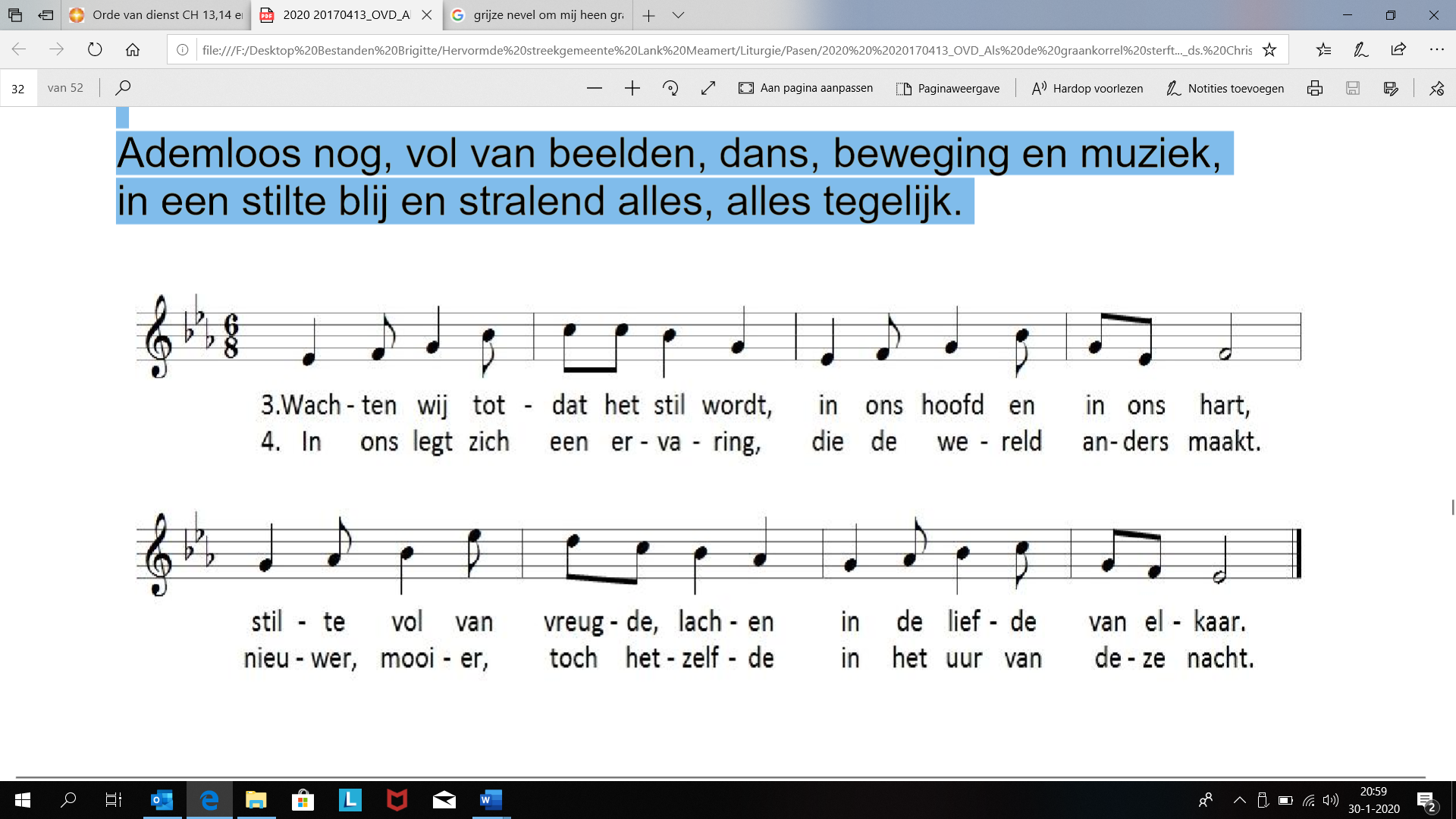 4.In ons legt zich een ervaring die de wereld anders maakt.Nieuwer, mooier, toch het zelfde in het uur van deze nacht.De liederen zijn van de CD ‘Als de graankorrel sterft...’Oratorium voor de Veertigdagentijd en PasenTekst: Marijke de Bruijne. Muziek: Chris van Bruggen, Anneke van der Heide en Peter RippenKoor van de Pepergasthuiskerk in Groningen en studenten van de Pabo Nijenborgo.l.v. Chris van Bruggen en Anneke van der Heide. Piano: Peter Rippen.(CD's kunnen worden besteld via chrvbruggen@hetnet.nl  € 15,--)